Kdy začít evidovat tržby?Podnikatelům napoví jednoduchá aplikace – stačí zadat IČPraha, 20. října 2016Podnikatelům, kteří stále tápou, ve které fázi EET mají začít evidovat tržby, nově pomůže jednoduchá aplikace na webu www.jaknaetrzby.cz. Stačí zadat své IČ a mailovou adresu. Odpověď přijde do několika minut.„Vyvinuli jsme jednoduchou aplikaci, která na základě IČ dokáže vyhodnotit veškeré dostupné informace o činnostech, k nimž má daný podnikatel živnostenské oprávnění. Na zadanou mailovou adresu pak obratem přijde přehledný výpis těchto činností, přehledně rozdělených do jednotlivých fází EET. U každé je uvedeno konkrétní datum, kdy je třeba začít evidovat tržby,“ uvádí Michal Wantulok, manažer vnější komunikace společnosti Dotykačka.Určující jsou CZ-NACE kódy Aplikace jednotlivé činnosti posuzuje na základě jejich CZ-NACE kódů – číselných označení, která jednotlivým ekonomickým činnostem přiřazuje Evropská unie. Například ubytovací a stravovací služby, pro které je závazná již první fáze EET, nesou označení CZ-NACE 55 a 56. V druhé fázi (od března 2017) přijde na řadu maloobchod a velkoobchod, tedy skupiny CZ-NACE 45.1, 45.3, 45.4, 46 a 47.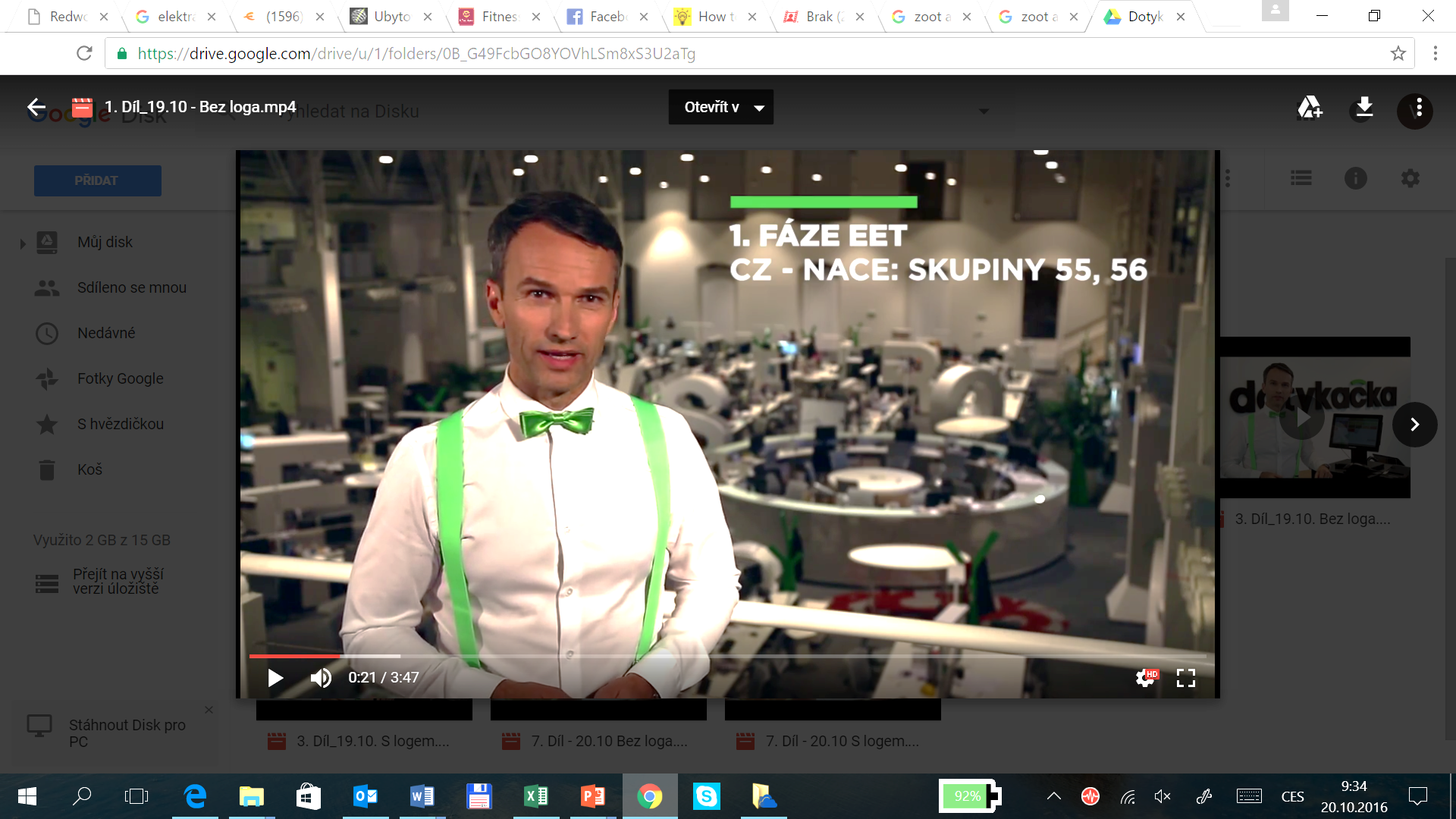 Hlavní vs. doplňková činnostMá-li podnikatel živnostenské oprávnění k více činnostem, může se stát, že připadnou do různých fází EET. V takovém případě je ještě důležité rozlišovat mezi hlavní a doplňkovou podnikatelskou činností. Splní-li podnikatel podmínky přesně vymezené metodikou, kterou k EET vydalo Ministerstvo financí ČR, může tržby z tzv. doplňkové (neboli minoritní) činnosti začít evidovat až společně s hlavní činností. I kdyby podle označení CZ-NACE spadaly do dřívější fáze EET. Teorie v praxi: kadeřnice prodávající kosmetikuPříkladem může být kadeřnice, která vedle péče o účesy zákazníků ještě prodává vlasovou kosmetiku. „Zatímco kadeřnická činnost jako taková spadá až do čtvrté fáze EET, prodej představuje maloobchodní činnost. Tržby z něj by kadeřnice teoreticky měla začít evidovat již ve druhé fázi EET, od března 2017. Pokud však tržby z tohoto prodeje nepřesáhnou 49 % jejích celkových tržeb a současně nepřevýší celkovou částku 175 tisíc korun za rok, jedná se o doplňkovou činnost. Kadeřnice tak tržby z této činnosti může začít evidovat až společně s hlavní činností, tedy ve čtvrté fázi EET,“ vysvětluje Martin Himl, daňový expert serveru jaknaetrzby.cz.Pokud kadeřnice limity doplňkové činnosti přesáhne, má dvě možnosti: Rozdělit evidenci svých činností do dvou fází, nebo evidovat veškeré tržby už od prvního okamžiku. „Zákon stanovuje nejzazší termín, odkdy je třeba tržby začít evidovat. Lze to však i dříve a my našim zákazníkům doporučujeme evidovat vše zároveň. Podnikatelé, kteří se rozhodnou evidovat v různých fázích zvlášť, by si měli ohlídat, zda to jejich pokladní systém umožňuje. Dotykačka je na toto řešení připravena,“ doplňuje Michal Wantulok.Rozhodující slovo má finanční úřad„Aplikace zohledňuje veškeré dostupné informace a poskytuje dobré vodítko, pokud jde o závaznost termínů EET, avšak je třeba brát ji jako orientační nástroj. Podnikatelům, kteří si nejsou zcela jistí, odkdy mají začít evidovat své tržby, doporučuji obrátit se na jakýkoli finanční úřad, který jim může zpracovat tzv. závazné posouzení. Je však třeba počítat s tím, že tato služba je zpoplatněná 1000Kč poplatkem a že na vydání rozhodnutí má úřad až 3 měsíce,“ upozorňuje Martin Himl. Kontakt pro média:Věra KubátováMedia & PR Consultant+420 775 708 019vera@bluegekko.czDotykačka s.r.o. vznikla z dynamicky se rozvíjejícího start-upu v roce 2015. Její úspěšná obchodní aplikace vyvinutá na platformě Android představuje plnohodnotnou náhradu složitých a drahých počítačových pokladních systémů a zároveň poskytuje středním a malým podnikatelům komplexní řešení splňující zákonnou povinnost evidence tržeb. Dotykačka s.r.o. v České republice zaměstnává na pět desítek zaměstnanců a obsluhuje přes 2 000 aktivních uživatelů. Celosvětově si aplikaci Dotykačka stáhlo na svá zařízení přes 35 000 uživatelů – nejvíce z České republiky, Indonésie, Polska, Německa a dalších zemí. Vedle Prahy a Brna má Dotykačka obchodní zastoupení také v Hradci Králové, Ostravě, Českých Budějovicích a Plzni. V listopadu 2015 otevřela pro zákazníky moderní showroom na pražském Andělu. 